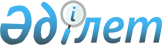 Об утверждении Правил выдачи разрешения на реэкспорт продукции
					
			Утративший силу
			
			
		
					Приказ Министра по инвестициям и развитию Республики Казахстан от 30 апреля 2015 года № 539. Зарегистрирован в Министерстве юстиции Республики Казахстан 21 декабря 2015 года № 12450. Утратил силу приказом и.о. Министра индустрии и инфраструктурного развития Республики Казахстан от 16 мая 2023 года № 355.
      Сноска. Утратил силу приказом и.о. Министра индустрии и инфраструктурного развития РК от 16.05.2023 № 355 (вводится в действие по истечении шестидесяти календарных дней после дня его первого официального опубликования).
      В соответствии с подпунктом 19) статьи 6 Закона Республики Казахстан от 21 июля 2007 года "Об экспортном контроле" и подпунктом 1) статьи 10 Закона Республики Казахстан от 15 апреля 2013 года "О государственных услугах" ПРИКАЗЫВАЮ:
      Сноска. Преамбула - в редакции приказа Министра индустрии и инфраструктурного развития РК от 10.07.2020 № 395 (вводится в действие по истечении двадцати одного календарного дня после дня его первого официального опубликования).


      1. Утвердить прилагаемые Правила выдачи разрешения на реэкспорт продукции.
      2. Комитету индустриального развития и промышленной безопасности Министерства по инвестициям и развитию Республики Казахстан (Ержанов А.К.) обеспечить:
      1) государственную регистрацию настоящего приказа в Министерстве юстиции Республики Казахстан;
      2) в течение десяти календарных дней после государственной регистрации настоящего приказа в Министерстве юстиции Республики Казахстан, направление его копии на официальное опубликование в периодические печатные издания и в информационно-правовую систему "Әділет";
      3) размещение настоящего приказа на интернет-ресурсе Министерства по инвестициям и развитию Республики Казахстан и на интранет-портале государственных органов;
      4) в течение десяти рабочих дней после государственной регистрации настоящего приказа в Министерстве юстиции Республики Казахстан предоставление в Юридический департамент Министерства по инвестициям и развитию Республики Казахстан сведений об исполнении мероприятий, предусмотренных подпунктами 1), 2) и 3) пункта 2 настоящего приказа.
      3. Контроль за исполнением настоящего приказа возложить на курирующего вице-министра по инвестициям и развитию Республики Казахстан.
      4. Настоящий приказ вводится в действие по истечении двадцати одного календарного дня после дня его первого официального опубликования.
      "СОГЛАСОВАН"   
      Министр сельского хозяйства   
      Республики Казахстан   
      __________________А. Мамытбеков   
      20 августа 2015 года
      "СОГЛАСОВАН"   
      Министр образования и   
      науки Республики Казахстан   
      __________________А. Саринжипов   
      17 сентября 2015 года
      "СОГЛАСОВАН"   
      Министр финансов   
      Республики Казахстан   
      __________________Б. Султанов   
      3 сентября 2015 года
      "СОГЛАСОВАН"   
      Министр обороны   
      Республики Казахстан   
      __________________И. Тасмагамбетов   
      9 октября 2015 года
      "СОГЛАСОВАН"   
      Министр иностранных дел   
      Республики Казахстан   
      __________________Е. Идрисов   
      23 октября 2015 года
      "СОГЛАСОВАН"   
      Председатель комитета национальной   
      безопасности Республики Казахстан   
      __________________Н. Абыкаев   
      11 ноября 2015 года
      "СОГЛАСОВАН"   
      Министр национальной экономики   
      Республики Казахстан   
      __________________Е. Досаев   
      24 июля 2015 года
      "СОГЛАСОВАН"   
      Министр энергетики   
      Республики Казахстан   
      __________________В. Школьник   
      10 августа 2015 года Правила выдачи разрешения на реэкспорт продукции
      Сноска. Правила - в редакции приказа Министра индустрии и инфраструктурного развития РК от 10.07.2020 № 395 (вводится в действие по истечении двадцати одного календарного дня после дня его первого официального опубликования). Глава 1. Общие положения
      1. Настоящие Правила выдачи разрешения на реэкспорт продукции (далее - Правила) разработаны в соответствии с подпунктом 19) статьи 6 Закона Республики Казахстан от 21 июля 2007 года "Об экспортном контроле" и в соответствии с подпунктом 1) статьи 10 Закона Республики Казахстан от 15 апреля 2013 года "О государственных услугах" (далее - Закон) определяют порядок оказания государственной услуги "Выдача разрешения на реэкспорт продукции, подлежащей экспортному контролю".
      2. Выдача разрешения на реэкспорт продукции, подлежащей экспортному контролю" является государственной услугой (далее - государственная услуга) и оказывается Комитетом индустриального развития Министерства индустрии и инфраструктурного развития Республики Казахстан (далее - услугодатель) согласно настоящим Правилам.
      Сноска. Пункт 2 - в редакции приказа Министра индустрии и инфраструктурного развития РК от 23.06.2021 № 321 (вводится в действие по истечении шестидесяти календарных дней после дня его первого официального опубликования).


      3. Разрешение на реэкспорт продукции, подлежащей экспортному контролю, выдается сроком на 1 (один) год. Глава 2. Порядок оказания государственной услуги
      4. Государственная услуга оказывается услугодателем посредством обращения физических и юридических лиц (далее - услугополучатель):
      для физических и юридических лиц Республики Казахстан:
      1) на веб-портал "электронного правительства" www.egov.kz (далее - портал);
      для иностранных юридических лиц:
      2) на портал;
      3) в канцелярию услугодателя.
      Сноска. Пункт 4 - в редакции приказа Министра индустрии и инфраструктурного развития РК от 23.06.2021 № 321 (вводится в действие по истечении шестидесяти календарных дней после дня его первого официального опубликования).

      5. Исключен приказом Министра индустрии и инфраструктурного развития РК от 23.06.2021 № 321 (вводится в действие по истечении шестидесяти календарных дней после дня его первого официального опубликования).


      6. Для получения государственной услуги посредством портала услугополучатель направляет услугодателю электронные копии документов в соответствии со Стандартом государственной услуги согласно приложению 1 к настоящим Правилам (далее - Стандарт государственной услуги).
      При подаче услугополучателем всех необходимых документов посредством портала - в "личном кабинете" услугополучателя отображается статус о принятии запроса для оказания государственной услуги, с указанием даты получения результата государственной услуги.
      Сноска. Пункт 6 - в редакции приказа Министра индустрии и инфраструктурного развития РК от 23.06.2021 № 321 (вводится в действие по истечении шестидесяти календарных дней после дня его первого официального опубликования).


      7. Перечень основных требований к оказанию государственной услуги, включающий характеристику процесса, форму, содержание и результат оказания, а также иные сведения с учетом особенностей оказания государственной услуги изложены в Стандарте государственной услуги.
      8. Общий срок рассмотрения и оказания государственной услуги - в течение 30 (тридцати) рабочих дней.
      9. Работник канцелярии услугодателя осуществляет прием и регистрацию документов в день их поступления и направляет руководителю услугодателя, которым назначается ответственный исполнитель.
      В случае обращения услугополучателя через портал после окончания рабочего времени, в выходные и праздничные дни согласно трудовому законодательству Республики Казахстан, прием заявления осуществляется следующим рабочим днем.
      10. Ответственный исполнитель в течение 2 (двух) рабочих дней проверяет полноту представленных документов и, в случае установления факта неполноты представленных документов, готовит мотивированный отказ по форме согласно приложению 3 к настоящим Правилам (далее - Мотивированный отказ), подписанный электронной цифровой подписью (далее - ЭЦП) руководителя услугодателя, либо лица его замещающего, и направляет его услугополучателю через портал в форме электронного документа в личный кабинет услугополучателя.
      11. В случае представления услугополучателем полного пакета документов, ответственный исполнитель в течение срока, указанного в пункте 10 настоящих Правил, направляет запрос в соответствующие государственные органы системы экспортного контроля для получения их согласования согласно постановлению Правительства Республики Казахстан от 28 декабря 2015 года № 1083 "О некоторых вопросах выдачи разрешительных документов в сфере экспортного контроля".
      Государственные органы системы экспортного контроля на основании запроса услугодателя в течение 10 (десяти) рабочих дней направляют услугодателю ответ о результатах рассмотрения.
      В случае непредставления государственными органами системы экспортного контроля ответа в установленные сроки выдача разрешения считается согласованной.
      12. Одновременно с запросом в соответствующие государственные органы системы экспортного контроля ответственный исполнитель направляет гарантийное обязательство страны-импортера, представленное услугополучателем, в Министерство иностранных дел Республики Казахстан для получения подтверждения проверки его подлинности (далее - подтверждение).
      Разрешение на реэкспорт продукции, подлежащей экспортному контролю, выдается услугодателем после получения такого подтверждения от Министерства иностранных дел Республики Казахстан.
      13. Ответственный исполнитель до получения подтверждения от Министерства иностранных дел Республики Казахстан проверяет представленные услугополучателем документы, необходимые для оказания государственной услуги.
      14. Ответственный исполнитель в течение 1 (одного) рабочего дня после рассмотрения ответа от государственных органов системы экспортного контроля и получения подтверждения от Министерства иностранных дел Республики Казахстан, готовит результат государственной услуги - разрешение на реэкспорт продукции, подлежащей экспортному контролю, по форме согласно приложению 4 к настоящим Правилам.
      При выявлении оснований для отказа в оказании государственной услуги, установленные законодательством Республики Казахстан, и изложенные в Стандарте государственной услуги, услугодатель уведомляет услугополучателя о предварительном решении об отказе в оказании государственной услуги, а также времени и месте (способе) проведения заслушивания для возможности выразить услугополучателю позицию по предварительному решению.
      Уведомление о заслушивании направляется на электронный адрес услугополучателя, указанный в заявлении, не менее чем за 3 (три) рабочих дня до завершения срока оказания государственной услуги. Заслушивание проводится не позднее 2 (двух) рабочих дней со дня уведомления.
      По результатам заслушивания услугодатель выдает гарантийное обязательство (сертификат конечного пользователя) либо мотивированный отказ в оказании государственной услуги.
      Сноска. Пункт 14 - в редакции приказа и.о. Министра индустрии и инфраструктурного развития РК от 13.05.2022 № 268 (вводится в действие по истечении шестидесяти календарных дней после дня его первого официального опубликования).


      15. Выдача результата государственной услуги осуществляется через:
      1) канцелярию услугодателя - нарочно;
      2) портал - электронно.
      Сноска. Пункт 15 - в редакции приказа Министра индустрии и инфраструктурного развития РК от 23.06.2021 № 321 (вводится в действие по истечении шестидесяти календарных дней после дня его первого официального опубликования).


      16. Услугодатель обеспечивает внесение данных о стадии оказания государственной услуги в информационную систему мониторинга оказания государственных услуг.
      При оказании государственной услуги посредством государственной информационной системы разрешений и уведомлений данные о стадии оказания государственной услуги поступают в автоматическом режиме в информационную систему мониторинга оказания государственных услуг. Глава 3. Порядок обжалования решений, действий (бездействия) услугодателя по вопросам оказания государственных услуг
      17. Рассмотрение жалобы по вопросам оказания государственных услуг производится вышестоящим административным органом, должностным лицом, уполномоченным органом по оценке и контролю за качеством оказания государственных услуг (далее – орган, рассматривающий жалобу).
      Жалоба подается услугодателю и (или) должностному лицу, чье решение, действие (бездействие) обжалуются.
      Услугодатель, должностное лицо, чье решение, действие (бездействие) обжалуются, не позднее 3 (три) рабочих дней со дня поступления жалобы направляют ее и административное дело в орган, рассматривающий жалобу.
      При этом услугодатель, должностное лицо, чье решение, действие (бездействие) обжалуются, не направляет жалобу в орган, рассматривающий жалобу, если он в течение 3 (трех) рабочих дней примет благоприятное решение, совершит действие, полностью удовлетворяющее требованиям, указанным в жалобе.
      Жалоба услугополучателя, поступившая в адрес услугодателя, в соответствии с пунктом 2 статьи 25 Закона подлежит рассмотрению в течение 5 (пяти) рабочих дней со дня ее регистрации.
      Жалоба услугополучателя, поступившая в адрес уполномоченного органа по оценке и контролю за качеством оказания государственных услуг, подлежит рассмотрению в течение 15 (пятнадцати) рабочих дней со дня ее регистрации.
      Сноска. Пункт 17 - в редакции приказа и.о. Министра индустрии и инфраструктурного развития РК от 13.05.2022 № 268 (вводится в действие по истечении шестидесяти календарных дней после дня его первого официального опубликования).

      18. Исключен приказом Министра индустрии и инфраструктурного развития РК от 23.06.2021 № 321 (вводится в действие по истечении шестидесяти календарных дней после дня его первого официального опубликования).


      19. Если иное не предусмотрено законами Республики Казахстан, обращение в суд допускается после обжалования в досудебном порядке в соответствии с пунктом 5 статьи 91 Административного процедурно-процессуального кодекса Республики Казахстан.
      Сноска. Пункт 19 - в редакции приказа и.о. Министра индустрии и инфраструктурного развития РК от 13.05.2022 № 268 (вводится в действие по истечении шестидесяти календарных дней после дня его первого официального опубликования).

      20. Исключен приказом и.о. Министра индустрии и инфраструктурного развития РК от 13.05.2022 № 268 (вводится в действие по истечении шестидесяти календарных дней после дня его первого официального опубликования).

      21. Исключен приказом и.о. Министра индустрии и инфраструктурного развития РК от 13.05.2022 № 268 (вводится в действие по истечении шестидесяти календарных дней после дня его первого официального опубликования).


      Сноска. Приложение 1 - в редакции приказа Министра индустрии и инфраструктурного развития РК от 23.06.2021 № 321 (вводится в действие по истечении шестидесяти календарных дней после дня его первого официального опубликования). Заявление для получения разрешения на реэкспорт продукции, подлежащей экспортному контролю Форма сведений для получения разрешения на реэкспорт продукции, подлежащей экспортному контролю*
      1. № и дата государственной регистрации (перерегистрации) юридического лица - для юридического лица: __________________________;       2. №, дата, наименование государственного органа, выдавшего документ, удостоверяющий личность - для физического лица:___________;       3. № и дата выдачи свидетельства о государственной регистрации заявителя в качестве индивидуального предпринимателя - для индивидуального предпринимателя: ____________________________________________________;       4. Информация по ранее выданному разрешительному документу на экспорт вывоз продукции из Республики Казахстан: № лицензия на экспорт продукции, подлежащей экспортному контролю; дата выдачи
      (число/месяц/год) _________________________________________________. *       заявитель, являющийся иностранным юридическим лицом, иностранцем представляет в уполномоченный орган документ о государственной регистрации (перерегистрации) юридического лица заявителя - для юридического лица; копию документа, удостоверяющего личность - для физического лица; копию свидетельства о государственной регистрации заявителя в качестве индивидуального предпринимателя (нотариально засвидетельствованная в случае непредставления оригинала для сверки) - для индивидуального предпринимателя. При отсутствии у него указанных документов, представляет другие документы, содержащие аналогичные сведения о заявителе. Расписка об отказе в приеме документов
      Сноска. Приложение 2 утратило силу приказом Министра индустрии и инфраструктурного развития РК от 23.06.2021 № 321 (вводится в действие по истечении шестидесяти календарных дней после дня его первого официального опубликования).
      Сноска. Приложение 3 – в редакции приказа Министра индустрии и инфраструктурного развития РК от 23.06.2021 № 321 (вводится в действие по истечении шестидесяти календарных дней после дня его первого официального опубликования). Разрешение на реэкспорт продукции, подлежащей экспортному контролю
					© 2012. РГП на ПХВ «Институт законодательства и правовой информации Республики Казахстан» Министерства юстиции Республики Казахстан
				
Министр
по инвестициям и развитию
Республики Казахстан
А. ИсекешевУтверждены
приказом Министра по
инвестициям и развитию
Республики Казахстан
от 30 апреля 2015 года № 539Приложение 1
к Правилам выдачи разрешения
на реэкспорт продукции
Стандарт государственной услуги "Выдача разрешения на реэкспорт продукции, подлежащей экспортному контролю"
Стандарт государственной услуги "Выдача разрешения на реэкспорт продукции, подлежащей экспортному контролю"
Стандарт государственной услуги "Выдача разрешения на реэкспорт продукции, подлежащей экспортному контролю"
1
Наименование услугодателя
Комитет индустриального развития Министерства индустрии и инфраструктурного развития Республики Казахстан (далее - услугодатели)
2
Способы предоставления государственной услуги
1) веб-портал "электронного правительства" www.egov.kz, (далее ‒ портал);
2) канцелярия услугодателя – для иностранных юридических лиц.
3
Срок оказания государственной услуги
В течение 30 (тридцати) рабочих дней
4
Форма оказания государственной услуги
Электронная (частично автоматизированная)/бумажная.
5
Результат оказания государственной услуги
Разрешение на реэкспорт продукции, подлежащей экспортному контролю, либо мотивированный отказ в оказании государственной услуги в форме электронного документа, подписанного ЭЦП руководителя услугодателя либо лица его замещающего.
Форма предоставления результата оказания государственной услуги – электронная.
6
Размер оплаты, взимаемой с заявителя при оказании государственной услуги, и способы ее взимания в случаях, предусмотренных законодательством Республики Казахстан
Бесплатно
7
График работы
1) услугодатель - с понедельника по пятницу, в соответствии с установленным графиком работы с 9.00 до 18.30 часов, за исключением выходных и праздничных дней, согласно Трудовому кодексу Республики Казахстан (далее – Кодекс) с перерывом на обед с 13.00 часов до 14.30 часов;
2) портал - круглосуточно, за исключением технических перерывов в связи с проведением ремонтных работ (при обращении услугополучателя после окончания рабочего времени, в выходные и праздничные дни согласно Кодексу, прием заявлений осуществляется следующим рабочим днем).
8
Перечень документов необходимых для оказания государственной услуги
1. В канцелярию услугодателя:
1) заявление по форме согласно приложению 1 к настоящему Стандарту;
2) форма сведений по форме согласно приложению 2 к настоящему Стандарту;
3) гарантийное обязательство (сертификат конечного пользователя) страны-получателя, выданное компетентным органом страны-получателя, об использовании импортируемой продукции в заявленных целях и недопущении ее реэкспорта в третьи страны без согласия казахстанской стороны;
4) внешнеторговый договор (контракт), а в случае отсутствия внешнеторгового договора (контракта) - иной документ, подтверждающий намерения сторон.
Каждая страница представленных копий документов должна быть заверена подписью и печатью (при наличии) услугополучателя, либо копии документов должны быть прошиты и их последние листы заверены подписью и печатью (при наличии) услугополучателя.
2. На портал:
1) заявление в форме электронного документа, удостоверенного электронно-цифровой подписью (далее - ЭЦП) услугополучателя, по форме согласно приложению 1 к настоящему Стандарту;
2) форма сведений по форме согласно приложению 2 к настоящему Стандарту;
3) электронная копия гарантийного обязательства (сертификата конечного пользователя) страны-получателя, выданная компетентным органом страны-получателя, об использовании импортируемой продукции в заявленных целях и недопущении ее реэкспорта в третьи страны без согласия казахстанской стороны.
4) электронная копия внешнеторгового договора (контракта), а в случае отсутствия внешнеторгового договора (контракта) - иной документ, подтверждающий намерения сторон.
9
Основания для отказа в оказании государственной услуги, установленные законодательством Республики Казахстан
1) установление недостоверности документов, представленных услугополучателем для получения государственной услуги, и (или) данных (сведений), содержащихся в них;
2) несоответствие услугополучателя и (или) представленных материалов, объектов, данных и сведений, необходимых для оказания государственной услуги, требованиям, установленным Правилами;
3) отрицательный ответ уполномоченного государственного органа на запрос о согласовании, который требуется для оказания государственной услуги, а также отрицательное заключение экспертизы, исследования либо проверки;
4) в отношении услугополучателя имеется вступившее в законную силу решение (приговор) суда о запрещении деятельности или отдельных видов деятельности, требующих получения данной государственной услуги;
5) в отношении услугополучателя имеется вступившее в законную силу решение суда, на основании которого услугополучатель лишен специального права, связанного с получением государственной услуги.
10
Иные требования с учетом особенностей оказания государственной услуги в том числе оказываемой в электронной форме 
Услугополучатель имеет возможность получения государственной услуги в электронной форме через портал при условии наличия ЭЦП.
Адреса мест оказания государственной услуги размещены на интернет-ресурсах:
1) Министерства индустрии и инфраструктурного развития Республики Казахстан - www.miid.gov.kz, раздел "Государственные услуги";
2) услугодателя - www.comprom.miid.gov.kz, раздел "Государственные услуги".
3) портала - www.egov.kz.
Телефон Единого контакт-центра по вопросам оказания государственных услуг: 1414, 8-800-080-7777.Приложение 1
к Стандарту государственной
услуги "Выдача разрешения
на реэкспорт продукции,
подлежащей экспортному контролю"форма
1. В ________________________________________________________
(полное наименование уполномоченного органа)
1. В ________________________________________________________
(полное наименование уполномоченного органа)
1. В ________________________________________________________
(полное наименование уполномоченного органа)
1. В ________________________________________________________
(полное наименование уполномоченного органа)
1. В ________________________________________________________
(полное наименование уполномоченного органа)
1. В ________________________________________________________
(полное наименование уполномоченного органа)
2. от _______________________________________________________
(полное наименование, местонахождение, бизнес-идентификационный номер юридического лица (в том числе иностранного юридического лица), бизнес-идентификационный номер филиала или представительства иностранного юридического лица - в случае отсутствия бизнес-идентификационного номера у юридического лица/фамилия имя отчество (в случае наличия) физического лица, индивидуальный идентификационный номер; юридический (фактический) адрес, телефон
2. от _______________________________________________________
(полное наименование, местонахождение, бизнес-идентификационный номер юридического лица (в том числе иностранного юридического лица), бизнес-идентификационный номер филиала или представительства иностранного юридического лица - в случае отсутствия бизнес-идентификационного номера у юридического лица/фамилия имя отчество (в случае наличия) физического лица, индивидуальный идентификационный номер; юридический (фактический) адрес, телефон
2. от _______________________________________________________
(полное наименование, местонахождение, бизнес-идентификационный номер юридического лица (в том числе иностранного юридического лица), бизнес-идентификационный номер филиала или представительства иностранного юридического лица - в случае отсутствия бизнес-идентификационного номера у юридического лица/фамилия имя отчество (в случае наличия) физического лица, индивидуальный идентификационный номер; юридический (фактический) адрес, телефон
2. от _______________________________________________________
(полное наименование, местонахождение, бизнес-идентификационный номер юридического лица (в том числе иностранного юридического лица), бизнес-идентификационный номер филиала или представительства иностранного юридического лица - в случае отсутствия бизнес-идентификационного номера у юридического лица/фамилия имя отчество (в случае наличия) физического лица, индивидуальный идентификационный номер; юридический (фактический) адрес, телефон
2. от _______________________________________________________
(полное наименование, местонахождение, бизнес-идентификационный номер юридического лица (в том числе иностранного юридического лица), бизнес-идентификационный номер филиала или представительства иностранного юридического лица - в случае отсутствия бизнес-идентификационного номера у юридического лица/фамилия имя отчество (в случае наличия) физического лица, индивидуальный идентификационный номер; юридический (фактический) адрес, телефон
2. от _______________________________________________________
(полное наименование, местонахождение, бизнес-идентификационный номер юридического лица (в том числе иностранного юридического лица), бизнес-идентификационный номер филиала или представительства иностранного юридического лица - в случае отсутствия бизнес-идентификационного номера у юридического лица/фамилия имя отчество (в случае наличия) физического лица, индивидуальный идентификационный номер; юридический (фактический) адрес, телефон
3. Страна отправления:
3. Страна отправления:
3. Страна отправления:
3. Страна отправления:
3. Страна отправления:
3. Страна отправления:
4. Страна получателя:
4. Страна получателя:
5. Конечный пользователь (полное наименование, адрес, телефон):
5. Конечный пользователь (полное наименование, адрес, телефон):
5. Конечный пользователь (полное наименование, адрес, телефон):
5. Конечный пользователь (полное наименование, адрес, телефон):
6. Основание для запроса разрешения (внешнеторговый договор (контракт), а в случае отсутствия внешнеторгового договора (контракта) - иной документ, подтверждающий намерения сторон, № и дата подписания):
6. Основание для запроса разрешения (внешнеторговый договор (контракт), а в случае отсутствия внешнеторгового договора (контракта) - иной документ, подтверждающий намерения сторон, № и дата подписания):
6. Основание для запроса разрешения (внешнеторговый договор (контракт), а в случае отсутствия внешнеторгового договора (контракта) - иной документ, подтверждающий намерения сторон, № и дата подписания):
6. Основание для запроса разрешения (внешнеторговый договор (контракт), а в случае отсутствия внешнеторгового договора (контракта) - иной документ, подтверждающий намерения сторон, № и дата подписания):
6. Основание для запроса разрешения (внешнеторговый договор (контракт), а в случае отсутствия внешнеторгового договора (контракта) - иной документ, подтверждающий намерения сторон, № и дата подписания):
6. Основание для запроса разрешения (внешнеторговый договор (контракт), а в случае отсутствия внешнеторгового договора (контракта) - иной документ, подтверждающий намерения сторон, № и дата подписания):
7. Наименование продукции:
8. Код продукции по ТН ВЭД ЕАЭС:
8. Код продукции по ТН ВЭД ЕАЭС:
10. Ед. измерения по ТН ВЭД ЕАЭС (основная и дополнительная):
12. Валюта контракта:
13. Стоимость:
7. Наименование продукции:
9. Код продукции по контрольным спискам:
9. Код продукции по контрольным спискам:
10. Ед. измерения по ТН ВЭД ЕАЭС (основная и дополнительная):
12. Валюта контракта:
13. Стоимость:
7. Наименование продукции:
9. Код продукции по контрольным спискам:
9. Код продукции по контрольным спискам:
11. Количество:
12. Валюта контракта:
13. Стоимость:
14. Руководитель ________ ___________________________________
подпись (фамилия, имя, отчество при его наличии) М.П. (при его наличии)
Дата заполнения: "__" __________ 20__ года
14. Руководитель ________ ___________________________________
подпись (фамилия, имя, отчество при его наличии) М.П. (при его наличии)
Дата заполнения: "__" __________ 20__ года
14. Руководитель ________ ___________________________________
подпись (фамилия, имя, отчество при его наличии) М.П. (при его наличии)
Дата заполнения: "__" __________ 20__ года
14. Руководитель ________ ___________________________________
подпись (фамилия, имя, отчество при его наличии) М.П. (при его наличии)
Дата заполнения: "__" __________ 20__ года
14. Руководитель ________ ___________________________________
подпись (фамилия, имя, отчество при его наличии) М.П. (при его наличии)
Дата заполнения: "__" __________ 20__ года
14. Руководитель ________ ___________________________________
подпись (фамилия, имя, отчество при его наличии) М.П. (при его наличии)
Дата заполнения: "__" __________ 20__ года
15. Уполномоченный орган ____________________________________
(полное наименование уполномоченного органа)
Заявление принято к рассмотрению
"____" _________________20___г.
15. Уполномоченный орган ____________________________________
(полное наименование уполномоченного органа)
Заявление принято к рассмотрению
"____" _________________20___г.
15. Уполномоченный орган ____________________________________
(полное наименование уполномоченного органа)
Заявление принято к рассмотрению
"____" _________________20___г.
15. Уполномоченный орган ____________________________________
(полное наименование уполномоченного органа)
Заявление принято к рассмотрению
"____" _________________20___г.
15. Уполномоченный орган ____________________________________
(полное наименование уполномоченного органа)
Заявление принято к рассмотрению
"____" _________________20___г.
15. Уполномоченный орган ____________________________________
(полное наименование уполномоченного органа)
Заявление принято к рассмотрению
"____" _________________20___г.
16. Особые условия разрешения
16. Особые условия разрешения
16. Особые условия разрешения
16. Особые условия разрешения
16. Особые условия разрешения
16. Особые условия разрешенияПриложение 2
к Стандарту государственной
услуги "Выдача разрешения на
реэкспорт продукции,
подлежащей экспортному контролю"формаПриложение 2
к Правилам выдачи разрешения
на реэкспорт продукцииформа(Фамилия, имя, отчество
при наличии (далее – Ф.И.О.),
либо наименование организации
услугополучателя)_____________________________(адрес услугополучателя)Приложение 3
к Правилам выдачи разрешения
на реэкспорт продукцииФорма
Қазақстан Республикасы Индустрия және инфрақұрылымдық даму министрлігінің Индустриялық даму комитеті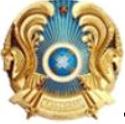 
Комитет индустриального развития Министерства индустрии и инфраструктурного развития Республики Казахстан
Нұр-Сұлтан қ.
г. Нур-Султан
Номер:[Номер документа]
Дата выдачи: 
[Дата выдачи] год
[Наименование организации, юридический адрес, БИН/ИИН]
МОТИВИРОВАННЫЙ ОТКАЗ
МОТИВИРОВАННЫЙ ОТКАЗ
МОТИВИРОВАННЫЙ ОТКАЗ
Комитет индустриального развития Министерства индустрии и инфраструктурного развития Республики Казахстан, рассмотрев Ваше заявление от [Дата] года № [Номер входящего документа], сообщает следующее.
[Обоснование отказа]
Комитет индустриального развития Министерства индустрии и инфраструктурного развития Республики Казахстан, рассмотрев Ваше заявление от [Дата] года № [Номер входящего документа], сообщает следующее.
[Обоснование отказа]
Комитет индустриального развития Министерства индустрии и инфраструктурного развития Республики Казахстан, рассмотрев Ваше заявление от [Дата] года № [Номер входящего документа], сообщает следующее.
[Обоснование отказа]
[Должность подписывающего]
[Ф.И.О. (при его наличии) подписывающего]Приложение 4
к Правилам выдачи разрешения
на реэкспорт продукцииформа
1. Разрешение №
1. Разрешение №
1. Разрешение №
1. Разрешение №
1. Разрешение №
1. Разрешение №
2. Заявитель (юридический (фактический) адрес, телефон):
2. Заявитель (юридический (фактический) адрес, телефон):
2. Заявитель (юридический (фактический) адрес, телефон):
3. Страна отправления:
3. Страна отправления:
3. Страна отправления:
4. Страна получателя:
4. Страна получателя:
4. Страна получателя:
5. Конечный пользователь (полное наименование, адрес, телефон):
5. Конечный пользователь (полное наименование, адрес, телефон):
5. Конечный пользователь (полное наименование, адрес, телефон):
6. Основание для запроса разрешения (внешнеторговый договор (контракт), а в случае отсутствия внешнеторгового договора (контракта) - иной документ, подтверждающий намерения сторон, № и дата подписания):
6. Основание для запроса разрешения (внешнеторговый договор (контракт), а в случае отсутствия внешнеторгового договора (контракта) - иной документ, подтверждающий намерения сторон, № и дата подписания):
6. Основание для запроса разрешения (внешнеторговый договор (контракт), а в случае отсутствия внешнеторгового договора (контракта) - иной документ, подтверждающий намерения сторон, № и дата подписания):
6. Основание для запроса разрешения (внешнеторговый договор (контракт), а в случае отсутствия внешнеторгового договора (контракта) - иной документ, подтверждающий намерения сторон, № и дата подписания):
6. Основание для запроса разрешения (внешнеторговый договор (контракт), а в случае отсутствия внешнеторгового договора (контракта) - иной документ, подтверждающий намерения сторон, № и дата подписания):
6. Основание для запроса разрешения (внешнеторговый договор (контракт), а в случае отсутствия внешнеторгового договора (контракта) - иной документ, подтверждающий намерения сторон, № и дата подписания):
7. Наименование продукции:
8. Код продукции по ТН ВЭД ЕАЭС:
10. Ед. измерения по ТН ВЭД ЕАЭС (основная и дополнительная):
10. Ед. измерения по ТН ВЭД ЕАЭС (основная и дополнительная):
12. Валюта контракта:
13. Стоимость:
7. Наименование продукции:
9. Код продукции по контрольным спискам:
11. Количество:
11. Количество:
12. Валюта контракта:
13. Стоимость:
14 Согласовано:
14 Согласовано:
14 Согласовано:
14 Согласовано:
14 Согласовано:
14 Согласовано:
15. Уполномоченный орган ______________________________________________________
(полное наименование уполномоченного органа)
Руководитель (уполномоченное лицо) ________________________________________
(фамилия, имя, отчество (в случае наличия)
_____________________ подпись
М.П.
Дата выдачи: "___" _________ _________ г.
Срок действия: "___" _________ _________ г.
15. Уполномоченный орган ______________________________________________________
(полное наименование уполномоченного органа)
Руководитель (уполномоченное лицо) ________________________________________
(фамилия, имя, отчество (в случае наличия)
_____________________ подпись
М.П.
Дата выдачи: "___" _________ _________ г.
Срок действия: "___" _________ _________ г.
15. Уполномоченный орган ______________________________________________________
(полное наименование уполномоченного органа)
Руководитель (уполномоченное лицо) ________________________________________
(фамилия, имя, отчество (в случае наличия)
_____________________ подпись
М.П.
Дата выдачи: "___" _________ _________ г.
Срок действия: "___" _________ _________ г.
15. Уполномоченный орган ______________________________________________________
(полное наименование уполномоченного органа)
Руководитель (уполномоченное лицо) ________________________________________
(фамилия, имя, отчество (в случае наличия)
_____________________ подпись
М.П.
Дата выдачи: "___" _________ _________ г.
Срок действия: "___" _________ _________ г.
15. Уполномоченный орган ______________________________________________________
(полное наименование уполномоченного органа)
Руководитель (уполномоченное лицо) ________________________________________
(фамилия, имя, отчество (в случае наличия)
_____________________ подпись
М.П.
Дата выдачи: "___" _________ _________ г.
Срок действия: "___" _________ _________ г.
15. Уполномоченный орган ______________________________________________________
(полное наименование уполномоченного органа)
Руководитель (уполномоченное лицо) ________________________________________
(фамилия, имя, отчество (в случае наличия)
_____________________ подпись
М.П.
Дата выдачи: "___" _________ _________ г.
Срок действия: "___" _________ _________ г.
16. Особые условия разрешения
16. Особые условия разрешения
16. Особые условия разрешения
16. Особые условия разрешения
16. Особые условия разрешения
16. Особые условия разрешения